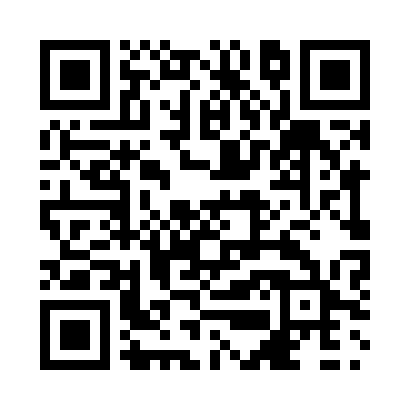 Prayer times for Burns Cove, Newfoundland and Labrador, CanadaWed 1 May 2024 - Fri 31 May 2024High Latitude Method: Angle Based RulePrayer Calculation Method: Islamic Society of North AmericaAsar Calculation Method: HanafiPrayer times provided by https://www.salahtimes.comDateDayFajrSunriseDhuhrAsrMaghribIsha1Wed4:115:521:066:098:2210:032Thu4:095:501:066:108:2310:053Fri4:075:491:066:118:2410:074Sat4:045:471:066:128:2610:095Sun4:025:461:066:138:2710:116Mon4:005:441:066:148:2810:137Tue3:585:431:066:148:3010:158Wed3:565:411:066:158:3110:179Thu3:545:401:066:168:3210:1910Fri3:515:391:066:178:3410:2111Sat3:495:371:066:178:3510:2312Sun3:475:361:066:188:3610:2613Mon3:455:351:066:198:3810:2814Tue3:435:331:066:208:3910:3015Wed3:415:321:066:208:4010:3216Thu3:395:311:066:218:4110:3417Fri3:375:301:066:228:4310:3618Sat3:355:291:066:238:4410:3819Sun3:335:271:066:238:4510:4020Mon3:315:261:066:248:4610:4221Tue3:305:251:066:258:4710:4422Wed3:285:241:066:258:4910:4623Thu3:265:231:066:268:5010:4724Fri3:245:221:066:278:5110:4925Sat3:235:221:066:278:5210:5126Sun3:215:211:076:288:5310:5327Mon3:195:201:076:298:5410:5528Tue3:185:191:076:298:5510:5729Wed3:165:181:076:308:5610:5830Thu3:155:181:076:318:5711:0031Fri3:145:171:076:318:5811:02